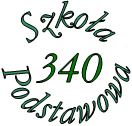 Szkoła Podstawowa Nr 340 im. Profesora Bogusława Molskiego 02 - 793 Warszawa, ul. Lokajskiego 3 22 546 61 20, 22 649 49 70, sp340@edu.um.warszawa.plZARZĄDZENIE NR 11/2021Dyrektora Szkoły Podstawowej nr 340 im. Profesora  Bogusława Molskiego 
w Warszawiez dnia 23 kwietnia 2021 roku zmieniające Zarządzenie nr 9 w sprawie czasowego ograniczenia funkcjonowania jednostek systemu oświaty w związku z zapobieganiem, przeciwdziałaniem i zwalczaniem COVID-19 od 26 kwietnia do 2 maja 2021 r. na podstawie:Rozporządzenia Ministra Edukacji i Nauki z dnia 22 kwietnia 2021 r. zmieniającego rozporządzenie w sprawie czasowego ograniczenia funkcjonowania jednostek systemu oświaty w związku z zapobieganiem, przeciwdziałaniem i zwalczaniem COVID-19 (Dz. U. z 2021 r. poz. 752);Rozporządzenia Ministra Edukacji i Nauki z dnia 26 marca 2021 r. w sprawie czasowego ograniczenia funkcjonowania jednostek systemu oświaty w związku z zapobieganiem, przeciwdziałaniem i zwalczaniem COVID-19 (Dz. U. poz. 561, 651 i 701)§ 1
Od dnia 26 kwietna 2021 r. do dnia 2 maja 2021 r. wprowadza się ograniczenie funkcjonowania klas I-III, które będzie polegało na prowadzeniu zajęć w tzw. systemie hybrydowym, 
tj. naprzemiennym prowadzeniu zajęć w budynku szkoły przy zachowaniu reżimu sanitarnego oraz zajęć z wykorzystaniem metod i technik kształcenia na odległość.§ 2
W dniach 26 kwietnia – 2 maja 2021 r. nauczanie stacjonarne będzie obejmowało klasy: 
1 C, 1 D, 1 F, 1 G, 2 B, 2 D, 2 G, 2 H, 3 C, 3 D, 3 F, 3 G.§ 3
W dniach 26 kwietnia – 2 maja 2021 r. nauczanie zdalne będzie obejmowało klasy: 
1 A, 1 B, 1 E, 1 H, 2 A, 2 C, 2 E, 2 F, 3 A, 3 B, 3 E, 3 H, 3 I§ 4Dzieci z oddziałów przedszkolnych kontynuują zajęcia stacjonarne z zachowaniem zasad reżimu sanitarnego, określonych w wytycznych MEiN, Ministerstwa Zdrowia i Głównego Inspektoratu Sanitarnego. § 5Od 26 kwietnia do 2 maja 2021 r. naukę w trybie zdalnym będą realizowali uczniowie klas 
IV – VIII.§ 6W przypadku uczniów z klas I–VIII, którzy z uwagi na rodzaj niepełnosprawności nie mogą realizować zajęć z wykorzystaniem metod i technik kształcenia na odległość w miejscu zamieszkania, dyrektor szkoły ma obowiązek:zorganizować dla tych uczniów zajęcia w szkole lubumożliwić tym uczniom realizację zajęć z wykorzystaniem metod i technik kształcenia na odległość na terenie szkoły.§ 7W przypadku uczniów z klas I–VIII, którzy z uwagi na brak możliwości realizowania zajęć 
z wykorzystaniem metod i technik kształcenia na odległość, nie mogą realizować tych zajęć 
w miejscu zamieszkania, dyrektor szkoły może umożliwić tym uczniom realizację zajęć 
z wykorzystaniem metod i technik kształcenia na odległość na terenie szkoły.§ 8Dla uczniów klas VIII dyrektor szkoły może zapewnić w szkole konsultacje indywidualne lub grupowe z nauczycielem prowadzącym zajęcia edukacyjne z przedmiotów, z których uczeń przystępuje do egzaminu ósmoklasisty.§ 9Dyrektor szkoły może udostępnić pomieszczenia w szkole do przeprowadzania poszczególnych stopni konkursów, olimpiad lub turniejów, o których mowa w przepisach wydanych na podstawie art. 22 ust. 2 pkt 8 ustawy z dnia 7 września 1991 r. o systemie oświaty.§ 10Zapewnia się opiekę świetlicową w szkole w godz. 7:00 – 17:30  dla dzieci, które w danym dniu realizują zajęcia na terenie szkoły.§ 11W dniach 26 kwietnia – 2 maja 2021 r. możliwe jest uczestnictwo dzieci i młodzieży we współzawodnictwie sportowym prowadzonym przez odpowiedni związek sportowy.§12Niniejsze zarządzenie stanowi informację dla nauczycieli, uczniów i rodziców Szkoły Podstawowej nr 340 im. Profesora Bogusława Molskiego. § 13Niniejsze zarządzenie wchodzi w życie z dniem 26 kwietnia 2021 r.Małgorzata AntonowiczDyrektor SP 340